Autorização Para Atividade Externa  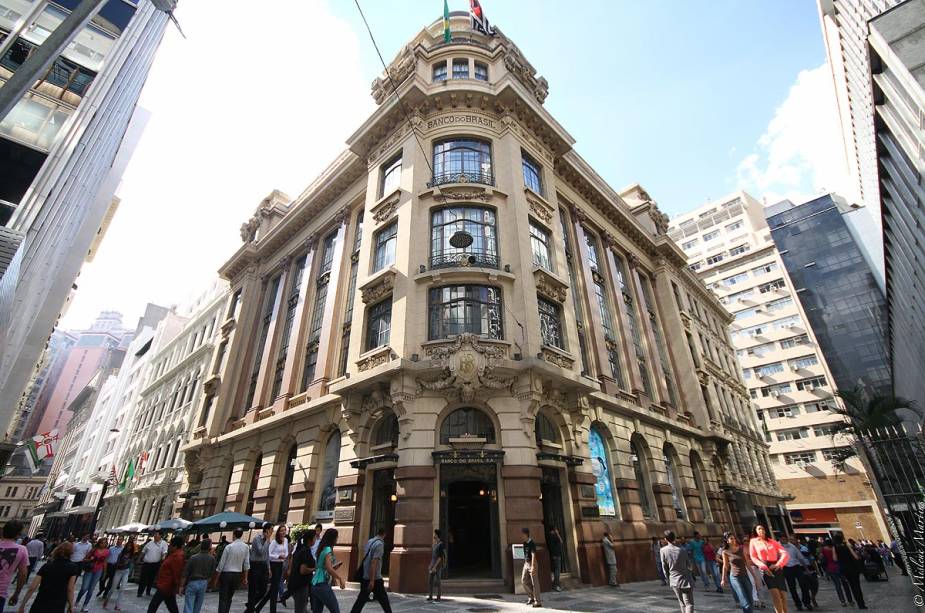 NURAP – SEDE ADia: 11/03/2019 - SEGUNDAEu, _________________________________________________________________     portador do RG _________________________________________________ _____ responsável legal do jovem ___________________________________________, portador do RG  ____________    __,  autorizo  o  mesmo  a   participar  da  atividade  externa  e complementar dirigida  pelos monitores da instituição.Assinatura responsável:__________________________________________________.Evento – Exposição Paul Klee – Equilíbrio InstávelHORÁRIO: 10:30 para assinatura da lista 1º períodoprevisão: 01h30 para assinatura da lista 2º períodoé necessário pegar o ingresso ao chegar para A visita às 11h. todos entrarão junto com o monitor do nurap para a visita que  iniciará AS 11:00 SEM MONITORIA DO EDUCATIVO DO ESPAÇO.USE ROUPAS ADEQUADAS – PARA NÃO TER PROBLEMAS, EVITE VESTIDOS, SAIAS, BLUSINHAS DE ALCINHA, REGATAS, SANDÁLIAS, RASTEIRINHAS, SHORTS, CAMISAS DE TIME (FUTEBOL NACIONAL, INTERNACIONAL, BASQUETE E OUTROS ESPORTES), CAMISA DE ESCOLA DE SAMBA OU BANDAS DE MÚSICA. DURANTE A ATIVIDADE É PROIBIDO O USO DE BONÉS, TOUCAS, GORROS E CHAPÉUS.O LOCAL POSSUI GUARDA VOLUMES – FAVOR DEIXAR BOLSAS GRANDES, MOCHILAS E BONÊS. As mesmas normas de convivência da Simultaneidade serão cobradas durante a atividade.  NÃO SERÁ PERMITIDO ENTRAR APÓS O INÍCIO.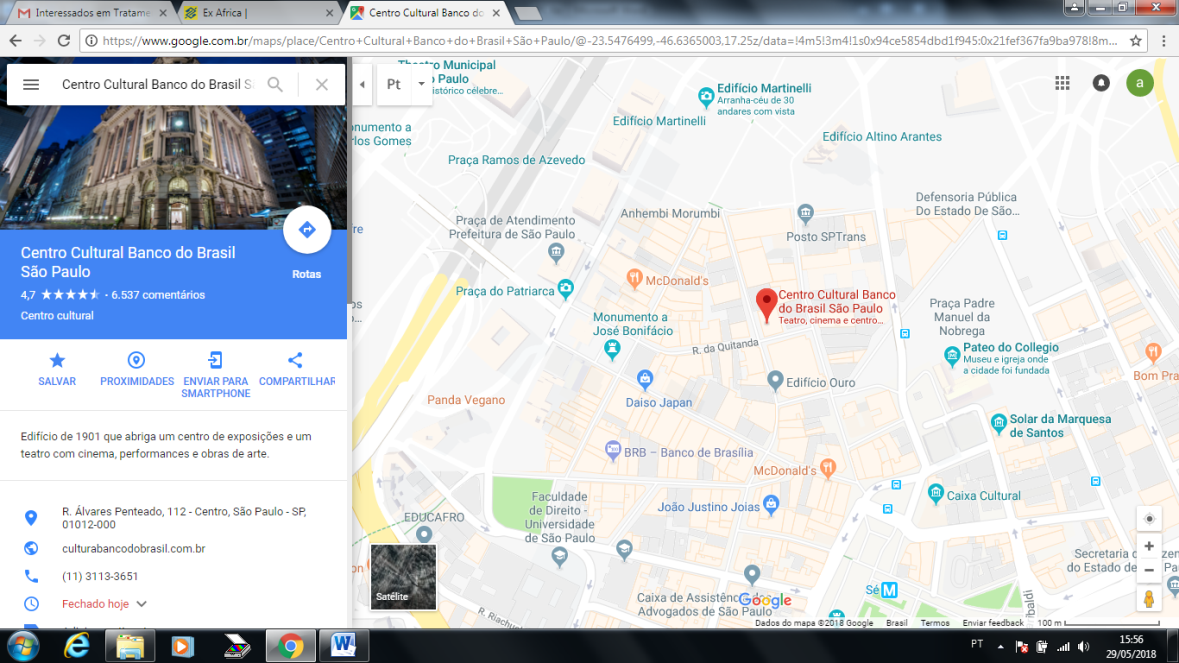 ENDEREÇO: CCBB - Rua Álvares Penteado, 112 - CentroMetrô: 2 minutos do metrô São Bento (linha azul) / 2 minutos do metrô Sé (linha vermelha) 13 minutos do Terminal Pq D. Pedro3 minutos Polo Centro (Edifício Martinelli)